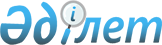 Об утверждении коэффициентов зонирования, учитывающие месторасположения объектов налогообложения в населенных пунктах района Магжана Жумабаева Северо-Казахстанской областиПостановление акимата района Магжана Жумабаева Северо-Казахстанской области от 25 декабря 2018 года № 340. Зарегистрировано Департаментом юстиции Северо-Казахстанской области 27 декабря 2018 года № 5105
      В соответствии с пунктом 6 статьи 529 Кодекса Республики Казахстан от 25 декабря 2017 года "О налогах и других обязательных платежах в бюджет (Налоговый кодекс)", пунктом 2 статьи 31 Закона Республики Казахстан от 23 января 2001 года "О местном государственном управлении и самоуправлении в Республике Казахстан", акимат района Магжана Жумабаева Северо-Казахстанской области ПОСТАНОВЛЯЕТ:
      1. Утвердить коэффициенты зонирования, учитывающие месторасположения объектов налогообложения в населенных пунктах района Магжана Жумабаева Северо-Казахстанской области согласно приложения к настоящему постановлению. 
      2. Контроль за исполнением настоящего постановления возложить на курирующего заместителя акима района Магжана Жумабаева Северо-Казахстанской области.
      3. Настоящее постановление подлежит официальному опубликованию и вводится в действие с 1 января 2019 года.
       "СОГЛАСОВАНО"
      Руководитель 
      республиканского государственного 
      управления "Управление
      государственных доходов 
      по району имени Магжана Жумабаева 
      Департамента 
      государственных доходов 
      по Северо-Казахстанской области
      Комитета государственных доходов
      Министерства финансов
      Республики Казахстан"
      Альмурзин Ш.С.__________
      "29" ноября 2018 года Коэффициенты зонирования, учитывающие месторасположения объектов налогообложения в населенных пунктах района Магжана Жумабаева Северо-Казахстанской области
					© 2012. РГП на ПХВ «Институт законодательства и правовой информации Республики Казахстан» Министерства юстиции Республики Казахстан
				
      Аким 
района Магжана Жумабаева 
Северо-Казахстанской области 

К. Омаров
Приложение к постановлению акимата района Магжана Жумабаева Северо-Казахстанской области № _ от "__" декабря 2018 года
По району Магжана Жумабаева
По району Магжана Жумабаева
По району Магжана Жумабаева
№ п/п
Объекты налогообложения населенных пунктов
Коэффициенты зонирования
город Булаево, по зонам:
1
I
1,35
2
II
1,45
3
III
1,5
4
IV
1,8
5
V
1,55
6
село Медвежка
1,7
Авангардский сельский округ
7
село Полтавка
1,8
8
село Хлеборобное
1,65
Александровский сельский округ
9
село Александровка
1,8
10
село Алуа
1,05
Бастомарский сельский округ
11
село Бастомар
1,8
12
село Екатериновка
1,15
Возвышенский сельский округ
13
село Возвышенка
1,8
14
село Изобильное
1,15
15
село Малая Возвышенка
1,15
Золотонивский сельский округ
16
село Золотая Hива
1,75
Конюховский сельский округ
17
село Конюхово
1,75
18
село Барашки
1,15
19
село Камышлово
1,1
20
село Куломзино
1,55
Карагандинский сельский округ
21
село Караганды
1,8
Каракогинский сельский округ
22
село Каракога
1,8
23
село Hогайбай
1,25
24
село Образец
1,45
25
село Чистое
1,45
Лебяжинский сельский округ 
26
село Лебяжье
1,8
27
село Круглое
1,1
28
село Куралай
1,55
Молодежный сельский округ
29
село Молодежное
1,75
30
село Сарытомар
1,6
Молодогвардейский сельский округ
31
село Молодогвардейское
1,8
Hадеждинский сельский округ
32
село Hадежка
1,8
33
село Бинаш
1,45
34
село Дюсеке
1,45
35
село Еремеевка
1,55
Октябрьский сельский округ
36
село Гаврино
1,35
37
село Зарослое
1,2
38
село Октябрьское
1,8
39
село Мичурино
1,25
40
село Суворовка
1,15
41
село Хлебороб
1,6
Писаревский сельский округ
42
село Писаревка
1,85
43
село Веселовка
1,4
Полудинский сельский округ
44
село Полудино
1,7
45
село Ганькино
1,6
46
станция Ганькино
1,3
47
село Скворцовка
1,1
Советский сельский округ
48
село Советское
1,8
49
село Придорожное
1,5
Таманский сельский округ
50
село Майбалык
1,55
51
село Сейфолла
1,25
52
село Таманское
1,8
53
село Пулеметовка
1,55
Успенский сельский округ
54
село Успенка
1,8
55
село Косколь
1
56
село Рощино
1,2
57
село Сулышок
1,4
58
село Уваковское
1,2
Узынкольский сельский округ
59
село Узынколь
1,85
60
село Косколь
1,25
61
село Шандак
1,4
Фурмановский сельский округ
62
село Байтерек
1,8
63
село Hовотроицкое
1,55
64
село Hовый быт
1,3
65
село Рявкино
1,05
Чистовский сельский округ
66
село Пролетарка
1,65
67
село Тельман
1,2
68
село Чистовское
1,8
69
село Тищенко
1,35
70
село Украинка
1,05
71
село Урожайное
1,05